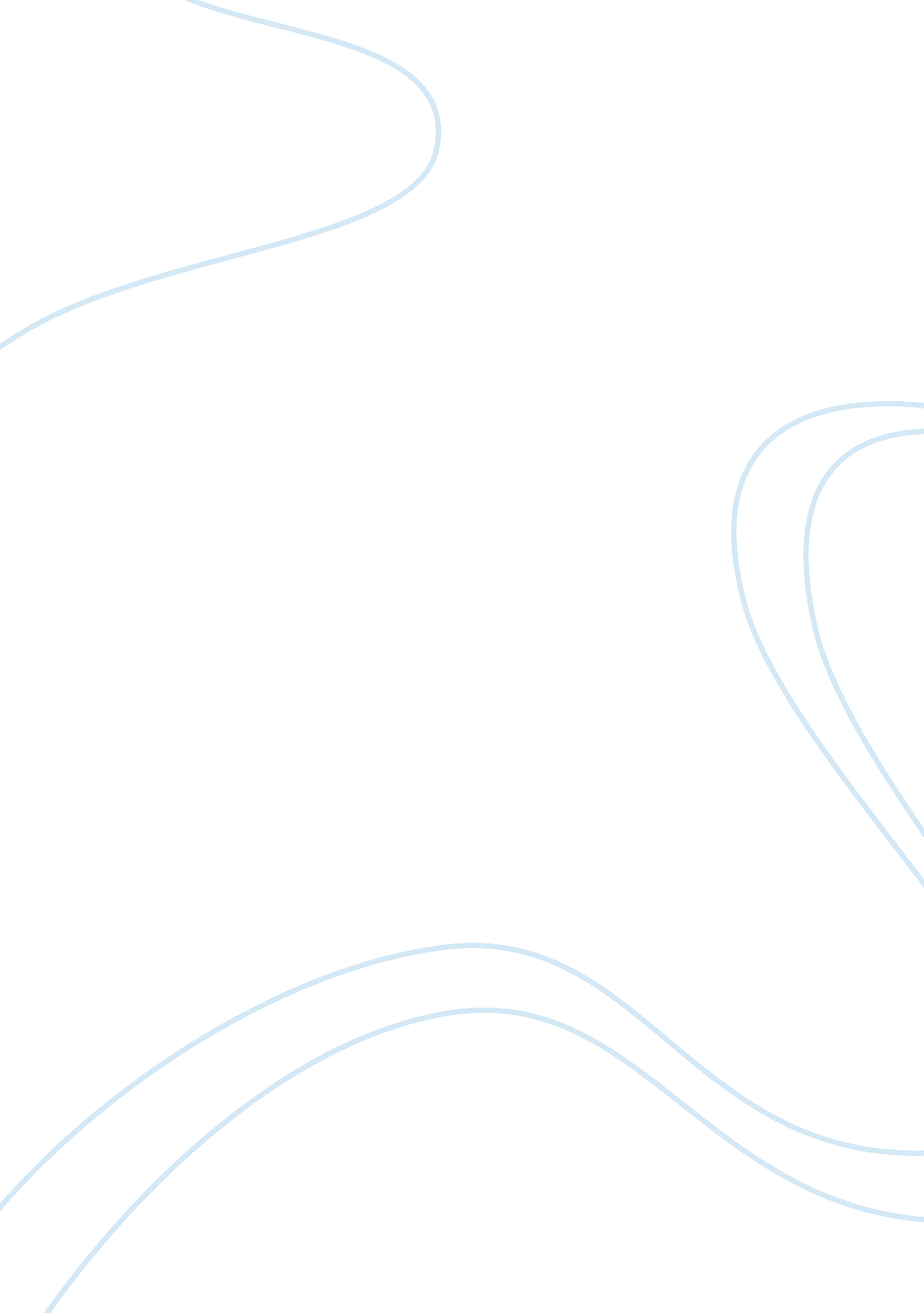 Letter education in madonna university has given meBusiness, Industries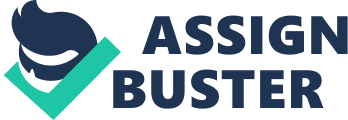 LETTER OF MOTIVATIONIn recent times, businesses, industries and global economieshave witnessed unprecedented growth in the area of telecom, advance electronicstechnology, social media, uninterrupted power, automated system etc. andimproved technology in the area of Electrical Power Systems, Advanced computersystem, electronics system engineering has played a pivoted role in thisdevelopment from the manufacturing sector, telecommunication and internetproviders to other service providers. As a result of this, it is imperativethat an engineer possess the requisite skills to invent, innovate and alsomanage all the available resources necessary for the positive development ofthe society while suppressing the adverse effect to the possible minimum. Through many years of intensive research, the world has now been introduced to advancedtechnology possibilities never been imagined in the areas of complete automatedsystem, cloud technology, nuclear weapons and lots more. Being able tocontribute to such gargantuan endeavours has always been a dream of mine and Ibelieve that a Master of Engineering in Electronic system engineering in the Universityof Regina will be more apt in spring boarding me towards actualizing myaspirations. As anengineer, I intend to pursue a career in Masters of Electric Power Engineeringin Norwegian University of science and Technology, a program that appliesmathematical and scientific principles to analyse, design and develop electronicsystems and their component. This will help me meet the demand of theengineering industries in the world today and sharpen my skill and knowledge tohelp solve problems relating with electrical and electronic sector in Nigeria. Throughout my life, I have always savoured the study ofscience though with a predilection for the physical aspects viz. physics, mathematics and chemistry which fuelled my curiosity and passion forelectronics as a whole. This prompted me to study Electrical Electronics Engineeringas a major during my undergraduate program which was a fascinating and arewarding experience. Education in Madonna University has given me a strongfoundation in Engineering. The exhaustive nature of courses and a competitivegrading system has instilled in me a desire to delve deeper into the subjectsand deliver my utmost best. My first and second year consisted of severalcourses on basic sciences and mathematics that have immensely helped meappreciate my core discipline courses. Among the various core courses I did inmy senior year, I particularly enjoyed Power systems, industrial electronics. Other courses like reliability & maintenance of electric systems, measurement and control, computer-aided design, control engineering aided me tohave better grasp and understanding of Electrical/Electronic engineering as awhole. I have scored excellent grades in my field courses. To add to this, Ialso stood first in several classes such as basic electrical electronics, computer programming and power system engineering. To further my interest inwhat I had learnt, I chose Power Engineering systems as one of my electives andacquired good grade in it. During my undergraduate program, my research work was basedon Uninterrupted power supply(UPS), the aim of the research was to give anuninterrupted power source to a system and to give anemergency power even if there is a sudden loss of power, UPS provides animmediate and a continuous supply of power to the system to avoid loss of data andallowing time for auxiliary or emergency power to kick in equipment to safelyshut down. This research work was an eye opener for me in the electrical power industrywhich stimulated my desire to obtain a post graduate training in the field. Assuch, I have worked over the years in different automation, electronics andfield service engineering companies which has imbued in me invaluable attributessuch as responsibility, commitment, self-motivation and a strong aspiration tosucceed. Following deep introspection and research as regards findinga suitable institution for an M. Eng in Electronic system Engineering, I cameacross a publication on Secure Electric Vehicle Ecosystem for smart Grid ofIrfan S. Al-Anbagi, Ph. D., P. Eng. SMIEEE from University of Regina and I was drawn to their impressive acclaim and achievements. I thenlooked up University of Regina on the internet and was mesmerized by herstate-of-the-art technology and facilities, superior didactic methods anddistinctive professional expertise; indeed, University of Regina is a hub ofbrilliant minds from all walks of life all over the globe. As an engineer, Ifeel it is necessary to be able to apply ones’ thesis and discoveries as wellas those of others in improving the quality of life and from my discovery; thisis the philosophy of University of Regina, which makes her very well suited formy academic pursuit. My choice of M. Eng in Electronic systemEngineering in a highly reputableinstitution with excellent track records in M. Eng. in Electronic system Engineering is an attempt to improve my knowledge and skill baseto better fill the gap required in my country Nigeria and the world at large. As usual this course would expand my knowledge on Analog and digitalelectronics, instrumentation and control, telecommunications, micro-electronics, power and energy, artificial intelligence, signal processing, applied computing, which is the key to the latest technology in computer basedevices, robotics, embedded systems, automation as well as the fundamentaldesign. I am alsoexpecting to be richly benefit from an extremely dedicated faculty, extensiveresearch facilities and an environment endowed with a plethora of academicactivities. I hope that my academic accomplishments, my exposure to industrialpractices and my future aspiration may be viewed favourably for admission toyour graduate school, for pursuing a master’s program in Electronics system Engineering. 